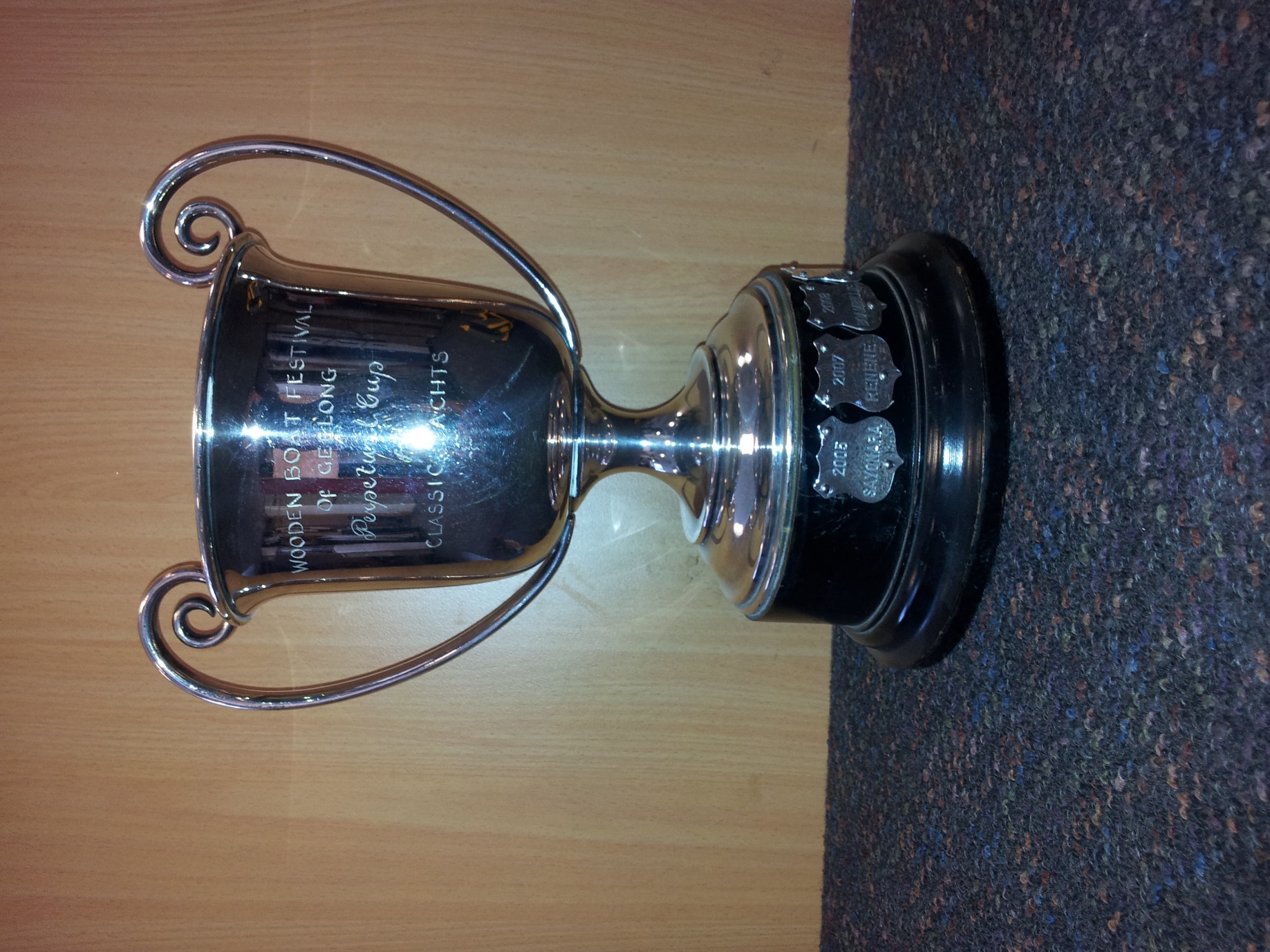 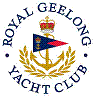 Royal Geelong Yacht Club Inc.Est 1859Trophy Deed of Gift.Trophy Deed of Gift.Trophy:Perpetual Trophy for Classic Yachts: Series AggregatePresented by:R. A. N. R. (Geelong)Date:For:Wooden Boat FestivalRemarks / RevisionsClick here for a List of RecipientsClick here for a List of Recipients